State Officer Application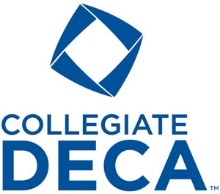 Name: Position:Chapter Contact InformationChapter Contact InformationChapter Name:Chapter Address:City, ZIP:Chapter Advisor:Personal Contact InformationPersonal Contact InformationEmail Address:Cell Phone:Social Media InformationSocial Media InformationFacebook:Twitter:Instagram:LinkedIn: